Associated Student Government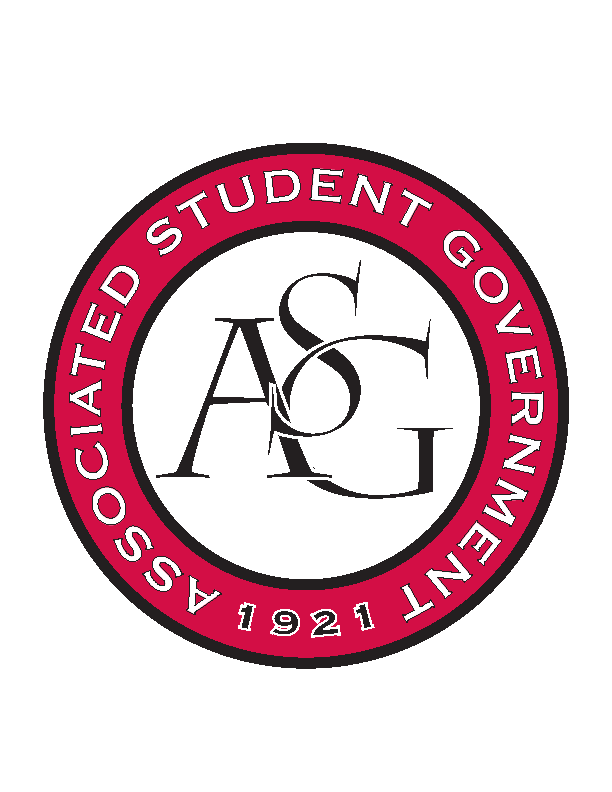 Office of Financial Affairs Meeting MinutesSeptember 6th, 2018Call to Order Roll Call Adam CorralColin GonzalezEmily RicheyKirsten JamesMadeline BrownNick Foster ProxyPloy PleetissamuthSofia HadleyWilliam NeelyZachary KeatingProxiesAlexis ValdesBrittany FulmerNicholas FosterSally GairhanApproval of the MinutesAppealsNoneAudit ReportsNoneOld BusinessGeo-Institute Graduate Student Organization	Do not need mileage for speakerProvided itemized list—Panera boxApproved (9-0)Iranian Students AssociationProvided quote for sound systemExisting sound system is not up to parDid not provide itemized listProvided reservation number Questions regarding chairs and tables$2 stacking chairs, $8 round tables, $6 high tables = $28010.5% taxLabor? Is this cheaper on campus?$600 honorarium for speaker’s rental car and hotelhttps://fama.uark.edu/bsad/special-setups.phpApproved (9-0)The Higher Education Organization – NODA ConferenceApproved (9-0)The Higher Education Organization – TACUSPA Conference$240 under student registration feeApproved (9-0)Technology and Engineering Education Collegiate AssociationDue date for registration fee is October 7thApproved (9-0)Tau Beta PiProvided quote for pizzaApproved (9-0)Anthropology Graduate Student ConsortiumBuying 2-liter sodasLecture about Persistent Island IdentitiesWe are not funding the small event the next dayApproved (9-0)New BusinessSpace and Planetary Association for Collaboration and Education HogsDenied (9-0)Greek Life Budget PortalFunding advisor but not alumni18 students under $351 advisor under $50Is this educational?Funding $680Approved (9-0)Society of Hispanic Professional EngineersDenied two weeks ago because they were late Showed Izzy a screenshot of the registration feeApplying for $225 but we only see $275Could be late feeCan you send us the $225 registration quote?How many active members are in your RSO?Approved (9-0)Contemporary Sculpture SocietyLateDenied (9-0)The Higher Education OrganizationThe money is due in December, so we can fund it in this round Approved (9-0)Society of Women EngineersApproved (9-0)Crop, Soil, and Environmental Sciences Undergraduate ClubThe rate is $85 for undergrad studentsNext round of fundingApproved (9-0)AnnouncementsCabinet events – ElizabethASG All Call—September 16thHomecoming Nominations and RAG are liveWe got a second bus for Rolling with the Razorbacks so sign up!$30, Auburn game, September 22nd Send bios for website if you haven’t alreadyJulianaASGJ application open until tomorrow at noonASG Portal on GroupMe 2 positions open and 2 proxy position openAdjournment 